Axiál csőventilátor DZR 60/6 A-ExCsomagolási egység: 1 darabVálaszték: C
Termékszám: 0086.0795Gyártó: MAICO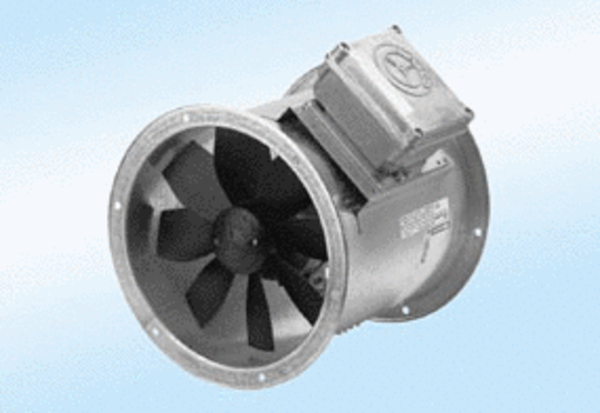 